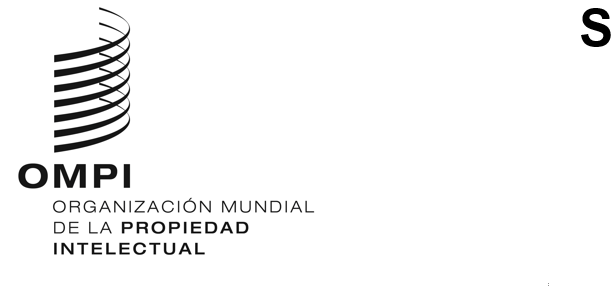 SCCR/43/INF/1ORIGINAL: InglésFECHA: 13 de marzo de 2023Comité Permanente de Derecho de Autor y Derechos ConexosCuadragésima tercera sesiónGinebra, 13 a 17 de marzo de 2023orden del día anotadopreparado por la SecretaríaInformación de referencia sobre el SCCR: el Comité Permanente de Derecho de Autor y Derechos Conexos de la OMPI (SCCR) fue creado en 1998, de conformidad con la decisión de las Asambleas de los Estados miembros de la OMPI de establecer comités permanentes que asumieran las funciones de los Comités de Expertos existentes. El SCCR debía “examinar las nuevas cuestiones” que surjan en ese ámbito, de modo que las “actividades de la OMPI destinadas al desarrollo del sistema internacional de protección del derecho de autor y los derechos conexos podrán armonizarse mejor, prepararse más a fondo y resultar más transparentes.” (SCCR/1/2). El Comité celebró su primera sesión en 1998. Celebrará su 43.ª sesión del 13 al 17 de marzo de 2023.Propuesta teórica de orden del día y enfoque flexible: el presente orden del día anotado recoge la asignación de tiempo del SCCR propuesta, según la estimación de la Secretaría, teniendo en cuenta el principio de distribución equilibrada del tiempo entre los dos principales temas sustantivos del orden del día, a saber, la radiodifusión y las limitaciones y excepciones. Es posible que sea necesario realizar nuevos cálculos durante la reunión para respetar este equilibrio, especialmente en vista de la sesión informativa sobre el mercado de la música en streaming solicitada por los Estados miembros que se propone que tenga lugar durante la sesión de la tarde el jueves 16 de marzo.Para más información sobre la sesión anterior, el resumen de la presidencia (SCCR/42/SUMMARY BY THE CHAIR) y las declaraciones formuladas en la 42.ª sesión del SCCR (SCCR/42/INF/3) pueden consultarse en la página web de esa reunión (https://www.wipo.int/meetings/es/details.jsp?meeting_id=69311)A partir de la 42.ª sesión del SCCR, y de conformidad con la decisión de la Asamblea General, la Secretaría ya no elabora el informe de la reunión. En vez de ello, se puede acceder a la grabación de la reunión anterior en modo de video a la carta mediante el servicio de difusión por Internet de la OMPI en https://webcast.wipo.int/home. Las transcripciones de la reunión anterior generadas automáticamente están disponibles para su descarga mediante el icono de descarga situado a la derecha en la página de difusión por Internet de cada sesión, así como en el siguiente enlace: https://www.wipo.int/s2t/SCCR42/sessions.html.Día 1 – Lunes, 13 de marzo de 2023Apertura y protección de los organismos de radiodifusión10:00 – 10:15	Apertura de la sesión; aprobación del orden del día; elección de la Mesa; acreditación de ONGDocumentos: El Proyecto de orden del día (SCCR/43/1 Prov.) y la Acreditación de organizaciones no gubernamentales (SCCR/43/2) pueden consultarse en la página web de la reunión (https://www.wipo.int/meetings/es/details.jsp?meeting_id=75412).10:15 – 10:20	Alocución de la directora general adjunta10:20 – 10:30	Observaciones y breve descripción del formato de reunión y los métodos de trabajo por la presidencia y la Secretaría10:30 – 11:00	Declaraciones de apertura de los coordinadores de grupos11:00 – 13:00	Apertura del punto del orden del día sobre los organismos de radiodifusiónDocumentos: Segundo proyecto revisado de texto del Tratado de la OMPI sobre los organismos de radiodifusión (SCCR/43/3); los documentos conexos anteriores pueden consultarse en la página web de la reunión (https://www.wipo.int/meetings/es/details.jsp?meeting_id=75412).Recordatorio de la actividad reciente: Durante la 42.ª sesión del SCCR, el Proyecto revisado de texto del Tratado de la OMPI sobre los Organismos de Radiodifusión (SCCR/42/3), presentado por el presidente, el vicepresidente y los facilitadores, fue objeto de examen, y el Comité formuló comentarios y participó en una sesión de preguntas y respuestas con los redactores.43.ª sesión del SCCR: Se invitará a los Miembros, a las OIG y a las ONG a formular sus declaraciones (dos minutos para los Miembros y un minuto para las OIG y las ONG). A continuación, el presidente, el vicepresidente y los facilitadores realizarán una presentación sobre el Segundo proyecto revisado de texto del Tratado de la OMPI sobre los organismos de radiodifusión (documento SCCR/43/3), preparada sobre la base de los comentarios, sugerencias y preguntas formulados por las delegaciones. A continuación, el presidente invitará a los Miembros, a las OIG y a las ONG a formular comentarios y a aportar su visión sobre las próximas etapas, y será posible reunirse en sesiones informales en un momento determinado.13:00 – 15:00	Pausa para el almuerzo	Evento paralelo: “Pruebas empíricas sobre el derecho de autor: un enfoque de conocimiento abierto”, CREATe, The UK Copyright and Creative Economy Centre, Universidad de Glasgow	Lugar: Edificio AB, sala B15:00 – 18:00	Continuación del tema de los organismos de radiodifusión descrito arribaDía 2 – Martes, 14 de marzo de 2023Protección de los organismos de radiodifusión y limitaciones y excepciones10:00 – 13:00	Continuación del tema de los organismos de radiodifusión descrito el 13 de marzo de 202313:00 – 15:00	Pausa para el almuerzo	Evento paralelo: “La biblioteca mundial – ¿visión o utopía?”, Biblioteca Nacional de Suecia, miembro del proyecto EODOPEN (E-Books-On-Demand Network Opening Publications for European Netizens)	Lugar: Edificio AB, sala B15:00 – 17:00	Continuación del tema de los organismos de radiodifusión17:00 – 18:00	Apertura de los puntos del orden del día sobre limitaciones y excepcionesDocumentos: Guía práctica sobre conservación (SCCR/43/4); Estudio exploratorio sobre las prácticas y los retos de las instituciones de investigación y las actividades con fines de investigación en relación con el derecho de autor (en curso de elaboración); Propuesta del Grupo Africano relativa a un proyecto de programa de trabajo sobre excepciones y limitaciones (SCCR/42/4 Rev.); los documentos conexos anteriores pueden consultarse en la página web de la reunión (https://www.wipo.int/meetings/es/details.jsp?meeting_id=75412).Recordatorio de la actividad reciente: Durante la 42.ª sesión del SCCR, la Secretaría presentó una recapitulación de la labor realizada de conformidad con los Planes de acción para bibliotecas, archivos y museos y el Plan de acción para instituciones docentes y de investigación, y personas con otras discapacidades (documento SCCR/36/7), así como el Informe sobre los seminarios regionales y la conferencia internacional sobre limitaciones y excepciones (documento SCCR/40/2). Se presentó, debatió y modificó la Propuesta del Grupo Africano relativa a un proyecto de programa de trabajo sobre excepciones y limitaciones (documento SCCR/42/4 Rev.). El Comité pidió a la Secretaría que: 1) prepare presentaciones sobre los posibles problemas transfronterizos relacionados con los usos específicos de obras protegidas por derecho de autor en el entorno transfronterizo en línea, 2) presente un estudio exploratorio sobre las limitaciones y excepciones en materia de investigación, y 3) elabore una guía sobre preservación.43.ª sesión del SCCR: Se invitará a los Miembros, a las OIG y a las ONG a formular sus declaraciones (dos minutos para los Miembros y un minuto para las OIG y las ONG). Se realizarán presentaciones sobre: 1) una guía sobre preservación, 2) una actualización del estudio exploratorio en materia de investigación, y 3) las cuestiones transfronterizas relativas a la educación y la investigación. Después de cada presentación, el presidente invitará a los Miembros, a las OIG y a las ONG a formular comentarios, y existirá la posibilidad de interactuar con algunos de los expertos y autores que estén presentes en la sesión. El presidente invitará al Grupo Africano a presentar de manera sucinta las novedades al respecto a la Propuesta del Grupo Africano relativa a un proyecto de programa de trabajo sobre excepciones y limitaciones (SCCR/42/4 Rev.). A continuación, el presidente invitará a los Miembros, a las OIG y a las ONG a formular comentarios y a aportar su visión sobre las próximas etapas posibles.18:00	Evento paralelo: “¿Cuál es el papel de las leyes tipo en el establecimiento de normas de propiedad intelectual?”, Knowledge Ecology International (KEI)	Lugar: Edificio AB, sala BDía 3 – Miércoles, 15 de marzo de 2023Limitaciones y excepciones10:00 – 13:00	Continuación de los temas de las limitaciones y excepciones descritos el 14 de marzo de 2023Ponencia sobre la Guía práctica sobre conservación:Oradores: Sr. Kenneth CrewsSra. Rina PantalonySr. David Sutton13:00 – 15:00	Pausa para el almuerzoEvento paralelo: “La herramienta de la OMPI de diagnóstico de PI para las editoriales”, División de PI para las Empresas y División de Información y Difusión por Medios Digitales, OMPI	Lugar: Nuevo edificio, NB 0.10715:00 – 18:00	Continuación de los temas de las limitaciones y excepcionesActualización del estudio exploratorio en materia de investigaciónOradora: Sra. Raquel Xalabarder18:00	Evento paralelo: “Remuneración injusta de los artistas intérpretes y ejecutantes en el entorno digital: avanzar hacia un remedio de la OMPI”, Federación Internacional de Músicos (FIM), Asociación de Organizaciones Europeas de Artistas e Intérpretes (AEPO-ARTIS), Consejo de Sociedades para la Administración de los Derechos de los Artistas Intérpretes o Ejecutantes (SCAPR), Federación Iberolatinoamericana de Artistas, Intérpretes y Ejecutantes (FILAIE)	Lugar: Edificio AB, Sala B + Salón ApollonDía 4 – Jueves, 16 de marzo de 2023Limitaciones y excepciones y otros asuntos10:00 – 13:00	Continuación de los temas de las limitaciones y excepciones descritos el 14 de marzo de 2023Ponencia sobre cuestiones transfronterizas, en particular: educación e investigaciónModeradora: 	Sra. Natalia ReiterOradores: 	Sra. Ana Andrijevic	Sra. Natalie Corthesy	Sr. Yogesh K. DwivediSr. Paul Birevu MuyindaLas biografías de los oradores figuran en el documento SCCR/43/INF/3.13:00 – 14:30	Pausa para el almuerzo	Evento paralelo: “Streaming Forward”: Introducción a los principales servicios de streaming”, Digital Media Association (DiMA)Lugar: Nuevo edificio, Sala NB 0.107Otros asuntos14:30 	Apertura del punto del orden del día sobre otros asuntos14:30 – 18:00	La sesión informativa sobre el mercado de la música en streaming se celebrará según lo solicitado por los Estados miembros en la 43.ª sesión del SCCR, sobre la base de la iniciativa del GRULAC. El programa provisional figura en el documento SCCR/43/5.Día 5 – Viernes, 17 de marzo de 2023Otros asuntos y clausura de la sesión10:00 – 10:05	Continuación del punto del orden del día sobre otros asuntos10:05 – 11:15	El derecho de autor en el entorno digitalDocumentos: Los documentos conexos anteriores pueden consultarse en la página web de la reunión (https://www.wipo.int/meetings/es/details.jsp?meeting_id=75412).Recordatorio de la actividad reciente: En la 42.ª sesión del SCCR, los autores presentaron los siguientes estudios y los debatieron con los Estados miembros: El mercado mundial de la música digital, por dentro (SCCR/41/2), de la Sra. Susan Butler; Estudio sobre los artistas en el mercado de la música digital: consideraciones económicas y jurídicas (SCCR/41/3) del Sr. Christian Castle y el Sr. Claudio Feijoo; El mercado de la música en América Latina (SCCR/41/4) de la Sra. Leila Cobo; Estudio sobre el mercado de la música digital en África Occidental (SCCR/41/6) del Sr. El H. Mansour Jacques Sagna; e Informe sobre el mercado de la música en Internet y los principales modelos de negocio en Asia: Panorama y tendencias generales (SCCR/41/7) de la Sra. Irene Calboli y el Sr. George Hwang.43.ª sesión del SCCR: A la luz de la sesión informativa y la labor previa sobre este tema, el presidente invitará a los Miembros, a las OIG y a las ONG a formular comentarios y a aportar su visión sobre las próximas etapas posibles.11:15 – 12:25	Derecho de participación en las reventasDocumentos: WIPO Toolkit on Artist’s Resale Right (SCCR/43/INF/2) (en inglés); los documentos conexos anteriores pueden consultarse en la página web de la reunión (https://www.wipo.int/meetings/es/details.jsp?meeting_id=75412).Recordatorio de la actividad reciente: En su 42.ª sesión del SCCR, el Comité tomó nota de las declaraciones formuladas por las delegaciones y acordó seguir intercambiando opiniones e información sobre este punto.43.ª sesión del SCCR: El presidente invitará al Sr. Sam Ricketson a presentar la parte 1 de la nueva Guía de la OMPI sobre el derecho de participación en las reventas, WIPO Toolkit on Artist’s Resale Right (SCCR/43/INF/2). El presidente invitará a los Miembros, a las OIG y a las ONG a formular comentarios y a aportar su visión sobre las próximas etapas posibles.12:25 – 12:35	Derechos de los directores de teatroDocumentos: Los documentos conexos anteriores pueden consultarse en la página web de la reunión (https://www.wipo.int/meetings/es/details.jsp?meeting_id=75412).Recordatorio de la actividad reciente: En la 42.ª sesión del SCCR se aplazó la consideración hasta la 43.ª sesión del SCCR.43.ª sesión del SCCR: El presidente invitará a la Secretaría a presentar de manera sucinta las novedades al respecto. El presidente invitará a los Miembros, a las OIG y a las ONG a formular comentarios y a aportar su visión sobre las próximas etapas posibles.12:35 – 12:45	Propuesta de estudio sobre el derecho de préstamo públicoDocumento: La Propuesta de inclusión de un estudio sobre el derecho de préstamo público en el orden del día y en la futura labor del Comité Permanente de Derecho de Autor y Derechos Conexos de la Organización Mundial de la Propiedad Intelectual (OMPI) (documento SCCR/40/3/Rev. 2) puede consultarse en la página web de la reunión (https://www.wipo.int/meetings/es/details.jsp?meeting_id=75412).Recordatorio de la actividad reciente: En su 42.ª sesión, el Comité tomó nota de la propuesta y las declaraciones formuladas por las delegaciones.43.ª sesión del SCCR: El presidente invitará a los proponentes a que presenten de manera sucinta las novedades al respecto. El presidente invitará a los Miembros, a las OIG y a las ONG a formular comentarios y a aportar su visión sobre las próximas etapas posibles.12:45 – 13:00	Otros asuntosEl presidente preguntará si hay algún otro asunto que deba ser examinado por el Comité.13:00 – 15:00	Pausa para el almuerzo15:00 – 18:00	Clausura de la sesión: presentación del resumen de la presidencia, declaraciones de clausura de los coordinadores de grupos.[Fin del documento]